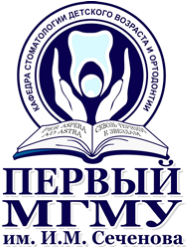 федеральное государственное автономное образовательное учреждение высшего образованияПервый Московский государственный Медицинский университет имени и.М. сеченоваМинистерства здравоохранения российской Федерации(сеченовский университет)кафедра стоматологии детского возраста и ортодонтииIII Межвузовская междисциплинарная олимпиада для ординаторов «ОБРАЗОВАНИЕ  НА СТЫКЕ НАУК»ПРОГРАММА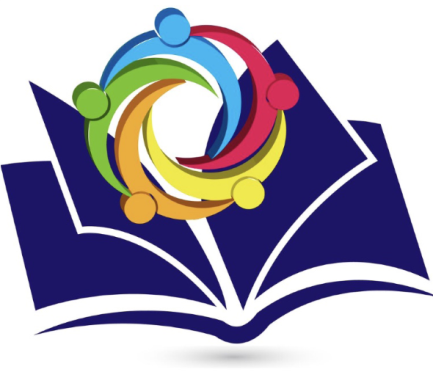 29 января 2019 годаМесто проведения: Конгресс-холл Сеченовского Университета, зал «Сеченов», ул. Трубецкая, д. 8, стр. 2Регистрация: е-mail: olimpiadapmgmu2016@mail.ruFB: https://www.facebook.com/events/942618169253499/2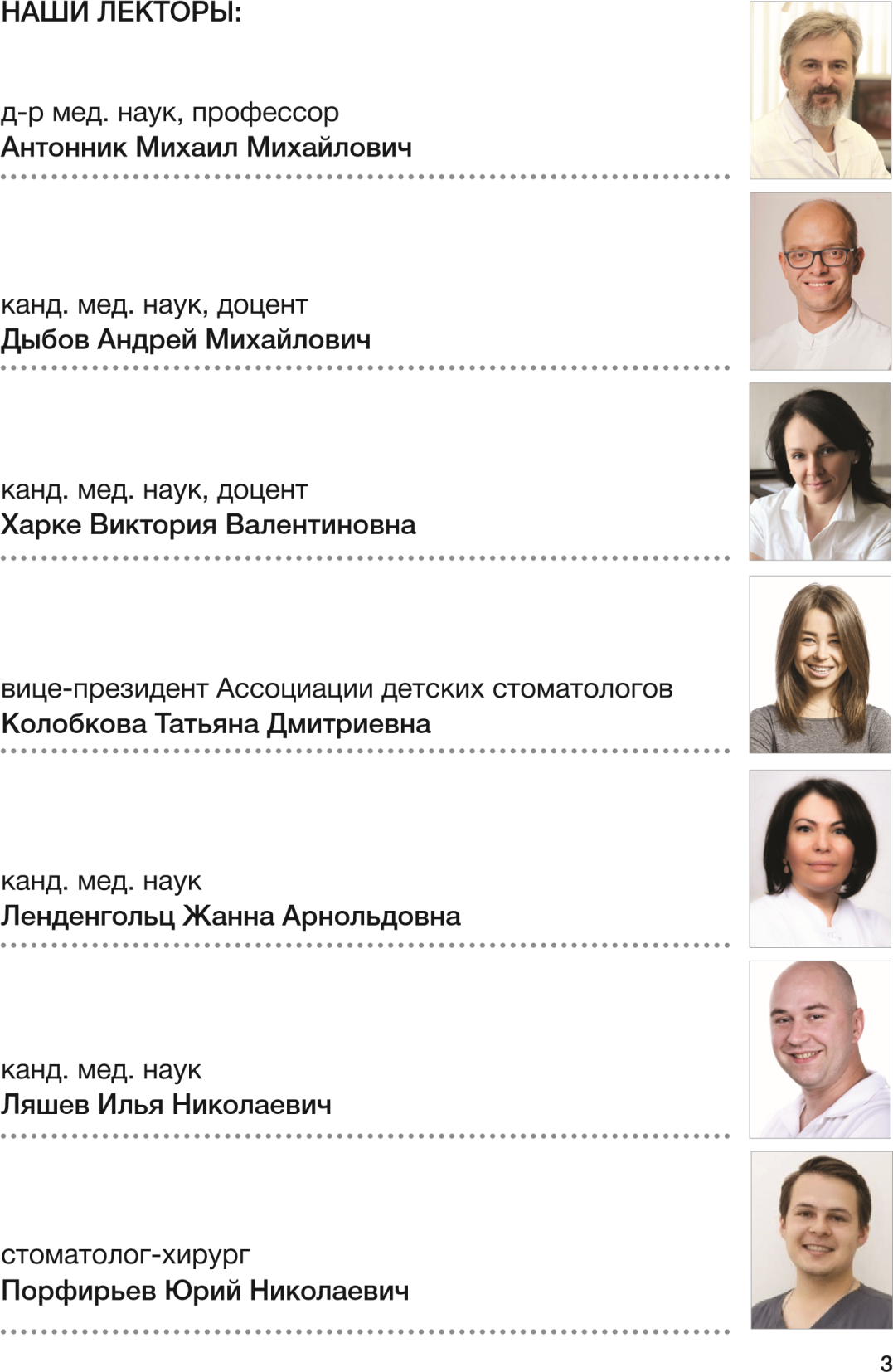 НАШИ ПАРТНЕРЫ: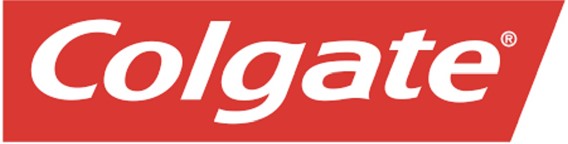 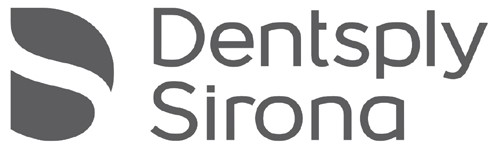 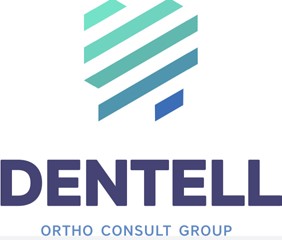 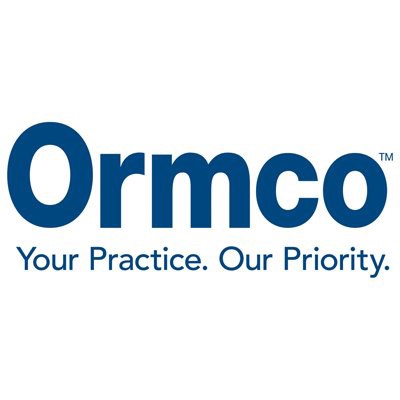 Регистрация09:00–09:30Приветственное слово09:30–09:40Представление команд09:40–10:00Вице-президент Ассоциации детских стоматологов Колобкова Т.Д.Детская стоматология.  Что это сегодня?10:00–10:45Д-р мед. наук, профессор Антонник М.М.Интеграция цифровых технологий  в алгоритм реорганизации окклюзии у пациентов с дисфункцией ВНЧС10:45–11:30ПерерывОценка конкурса по ортодонтии 11:30–11:45Стоматолог-хирург Порфирьев Ю.Н.О прикладных механизмах безупречного ведения медицинской документации. Порядки, стандарты и клинические рекомендации как законодательные основы качества оказания медицинской помощи сквозь призму требований Росздравнадзора11:45–12:30Канд. мед. наукЛенденгольц Ж.А.Краниомандибулярное и  краниоцервикальное соотношение. Концепция 50/5012:30–13:15Перерыв Оценка конкурса по хирургии  и терапии13:15–14:00Канд. мед. наук Ляшев И.Н.Хирургический этап лечения пациентов с дисфункцией ВНЧС14:00–14:45Канд. мед. наук, доцент Дыбов А.М.Клинико-рентгенологический алгоритм дифференциальной диагностики асимметричных челюстно-лицевых аномалий 14:45–15:30ПерерывОценка конкурса по ортопедии15:30–16:00Выступление партнеров16:00–16:15Канд. мед. наук, доцент Харке В.В.Врач — пациент, основы доверия в долгосрочном союзе16:15–16:30Конкурс капитанов команд16:30–17:30Закрытие и награждение17:30–18:00